Úplná uzavírka silnice III/49718Dobrkovice – Velký OřechovTermín: 1.8.2022 - 30.11.2022Dotčené linky: 192, 382, 482Z důvodu úplné uzavírky silnice III/49718 mezi Dobrkovicemi a Velkým Ořechovem budou linky v závazku IDZK vedeny:Linka 192 Uherský Brod – Velký Ořechov – Zlínspoje jezdí podle výlukového jízdního řáduspoje budou vedeny objízdnou trasou po silnicích III/49714 a III/49721 přes Částkov, kde obslouží zastávku Částkov, středLinka 382 Uherské Hradiště – Bílovice – Velký Ořechov – Uherský Brodspoje jezdí podle výlukového jízdního řáduLinka 482 Velký Ořechov – Bílovice – Otrokovicespoje jezdí podle výlukového jízdního řáduPřestup mezi linkami 192 a 382/482 je mimořádně zajištěn v zastávce Částkov, střed namísto zastávky Velký Ořechov, aut. st. 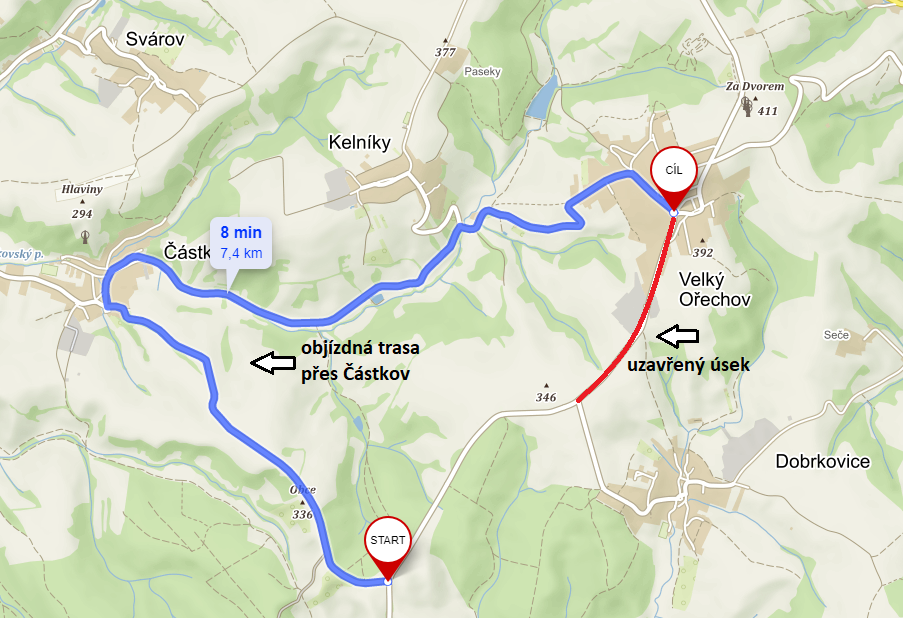 Pro zjištění aktuálních informací ohledně odjezdů autobusů nebo případných dotazů kontaktuje centrální dispečink KOVED na tel. čísle +420 573 775 410 nebo navštivte web www.idzk.cz